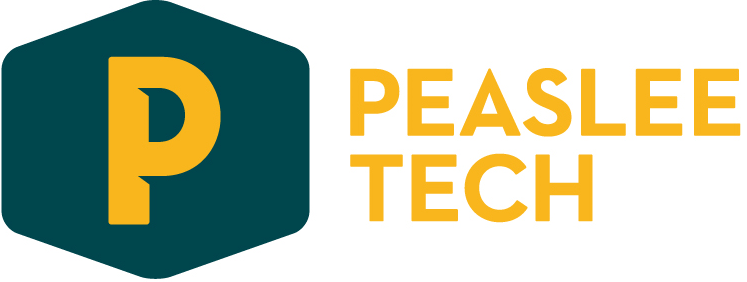 Course Catalog2019-2020IntroductionThe Dwayne Peaslee Technical Training (Peaslee Tech) facility became a reality through planning by the City of Lawrence, Douglas County, the Economic Development Corporation, and the Lawrence Chamber of Commerce. This document outlines open enrollment and custom training available through Peaslee Tech at, or through, 2920 Haskell Avenue in Lawrence, Kansas. MissionWe are a catalyst for economic growth providing technical training to a diverse community of participants to meet the current and emerging needs of our communities and employers.VisionWe envision a community with a technically skilled workforce that fosters retention, expansion, and attraction of business.ValuesEmpowering diverse individualsCollaborating across the communityCultivating innovation and entrepreneurshipGeneral Description of ServicesOur statements above make it clear—Peaslee Tech cares about your training needs and your success!Technical training is our area of expertise. Peaslee Tech pledges to do all we can to help your workforce gain the competencies and skills needed so that your business will thrive.  Peaslee Tech provides custom training to industry partners in areas such as manufacturing, construction, general office/administration, and other skill areas. Though Peaslee offers credit-based courses and programs through community colleges and tech schools, we also emphasize custom, non-credit training, based on industry demand. Training takes place at your location or ours, depending on the best fit.Peaslee Tech provides the following services:Curriculum Development: You may require support to find instructional materials, identify what type of training is needed, design length and style of training, or other curriculum-driven topics.  We help you narrow down the specific training need and make sure that, if materials must be purchased, we find the most economical sources. Instruction: Finding experts who can train others can be demanding. We find instructors with industrial backgrounds in the required skill area. Also, instructors must communicate well with others. This combination of savvy instructor and experienced industry professional results in high-quality and relevant learning experiences.Logistics:  Location of training, days of the week, fitting various shift schedules, type of training room, instructional equipment, food, and other variables.Consortium Management:  By combining training needs with other companies who have similar needs, your training costs may be reduced significantly. We take care of the communication between companies, arrangements for meetings to determine training focus, training day logistics, and management of the billing and receipting processes.Training Evaluation:  Peaslee Tech conducts a course evaluation to participants or others identified by industry (supervisors, managers, etc.) to quantify their satisfaction with training. Certification:  Peaslee Tech provides a Certificate of Completion for each trainee who successfully completes a course and a Certificate of Competency for each trainee that successfully completes industry recognized certification examinations or state licensure.Our CampusThe Dwayne Peaslee Technical Training Center is a 78,000-square foot training facility which includes training labs for automotive technology, construction, HVAC, industrial maintenance, and computer/network applications. Additionally, there are two standard classrooms and an outdoor facility for commercial driver training. The campus, on which Peaslee Tech is located, includes USD 497’s College and Career Center, the Lawrence Workforce Center, the Douglas County Senior Resource Center, and a manufacturing partner. In 2018, the Boys & Girls Club Teen Center will be built at the campus location. Career ServicesThe Lawrence Workforce Center is located within the Peaslee facility, through which our participants have access to extensive career services. All participants in externally credentialed programs at Peaslee are required to register with the Lawrence Workforce Center.Nondiscrimination, Equal Opportunity, and Affirmative ActionThe Dwayne Peaslee Technical Training Center is an Equal Employment Opportunity/Affirmative Action employer. We uphold high standards for diversity and multiculturalism. Our employees are expected to engage in the development of an inclusive community. Addition assistance is provided through hiring fairs, companies’ engagement in classes, and on-the-job learning opportunities.The Dwayne Peaslee Technical Training Center provides equal opportunity to and does not discrimination against participants, employees, or applicants regardless of race, color, religion, sex (including pregnancy), sexual orientation, gender identity, ethnicity, national origin, ancestry, age, disability, marital status, genetic information, status as a veteran, political affiliation, or other factors that cannot be lawfully considered in its courses, programs, and activities, including admissions and employment, to the extent and as required by all applicable laws and regulations, including but not limited to Title VII of the Civil Rights Act of 1964, Title IX of the Education Amendments of 1972, Section 504 of the Rehabilitation Act of 1973, The Americans With Disabilities Act of 1990, The Americans With Disabilities Act Amendments Act of 2008, The Age Discrimination In Employment Act of 1967, Title II of the Genetic Information Act of 2008, Kansas Acts Against Discrimination, Section 188 of the Workforce Investment Act, and any amendments to such laws and regulations.Inquiries regarding non-discrimination or our policy may be directed to: Executive Director; Dwayne Peaslee Technical Training Center; 2920 Haskell Avenue, Suite 100; Lawrence, KS 66046; 785-856-1831.Academic CalendarParticipants are accepted on a rolling basis, with multiple start dates throughout the year. Peaslee observes the following holidays:New Year’s Day, Martin Luther King Day, Memorial Day, Independence Day, Labor Day, Veteran’s Day, Thanksgiving Day, and Christmas Day.AdmissionAdmission is generally open to persons age 16 or over. Certain classes require specific prerequisites for enrollment.AssessmentAll training course and programs offered by Peaslee Tech have an assessment component to measure the attainment of learning outcomes. A grade of pass or fail is assigned for each participant. Only participants with passing grades will receive certificates of completion. Assessments may be hands-on, written, oral, or any combination thereof. Participants will be provided their grade within seven days of the final class session.AttendanceDaily attendance will be taken, and results submitted to at the end of each class. Absence of more than 25% of a class, without approval of the instructor, will result in administrative withdrawal from the class. The exception to this policy are OSHA courses, in which no absences are allowable. Exceptions with other programming may be required.Code of ConductThe Board of Directors expects that persons enrolling at the Dwayne Peaslee Technical Training Center conduct themselves in a manner consistent with the educational purpose of instruction. Participants have the obligation to abide by federal and state statutes and municipal ordinances, especially those that govern conduct on college campuses and at college functions. The Board expects participants to conform to board policies, regulations and procedures. Participants are always expected to demonstrate academic honesty and integrity. Failure to adhere to this code may result in participant dismissal.Academic IntegrityThe integrity of the academic process requires fair and impartial evaluation on the part of faculty and honest academic conduct on the part of participants. To this end, participants are expected to conduct themselves at a high level of responsibility in the fulfillment of the course of their study. It is the corresponding responsibility of faculty to make clear to participants those standards by which participants will be evaluated and the resources permissible for use by participants during their study and evaluation. Failure to adhere to this code may result in participant dismissal.RefundsTuition is 100% refundable four days before the first day of class, 50% from the fourth day to the first day of class, and none thereafter. Participants may withdraw by any form of written communication submitted to their instructor or any Peaslee administrator.Reasons for a possible delay of a scheduled start may include but are not limited to (1) damage to the facility, (2) inadequate number of applicants, and (3) acts of nature unforeseeable. A list of alternatives includes but are not limited to temporarily operating from a different location.  If any refundable tuition and fees have been paid, a refund will be made within 30 days of the signed agreement.Regarding US military veterans’ refunds, if a veteran participant fails to enter the course, withdraws, or is discontinued at any time prior to completion of the course, the unused portion of paid tuition, fees, and other charges will be refunded or the debt for such tuition, fees, and other charges will be canceled on a prorated basis, as follows:1. Registration FeeAn established registration fee in an amount not to exceed $10 need not be subject to proration. Where the established registration fee is more than $10, the amount more than $10 will be subject to proration.2. Breakage FeeWhere the school has a breakage fee, it may provide for the retention of only the exact amount of breakage, with the remaining part, if any, to be refunded.3. Consumable Instruction SuppliesWhere the school makes a separate charge for consumable instructional supplies, as distinguished from laboratory fees, the exact amount of the charges for supplies consumed may be retained but any remaining part must be refunded.4. Books, Supplies, and Equipmenta. The school will make a refund in full for the charge for unissued books, supplies, and equipment when:• The school furnishes the books, supplies, and equipment,• The school includes their costs in the total charge payable to the school for the course,• The veteran or eligible person withdraws or is discontinued before completing the course.b. The veterans or eligible person may dispose of issued items at his or her discretion even if they were included in the total charge payable to the school for the course. 5. Tuition and Other ChargesWhere the school either has or adopts an established policy for the refund of the unused portion of tuition, fees, and other charges subject to proration, which is more favorable to the veteran or eligible person that the approximate pro rata basis as provided in this subparagraph, such established policy will be applicable. Otherwise, the school may charge a sum which does not vary more than 10 percent from the exact pro rata portion of such tuition, fees, and other charges that the length of the completed portion of the course bears to its total length. The exact proration will be determined on the ratio of the number of days of instruction completed by the participant to the total number of instructional days in the course.6. Prompt RefundIf the veteran, spouse, surviving spouse, or child fails to enter the course, or withdraws, or is discontinued there from at any time prior to completion of the course, the unused portion of the tuition, fees, and other charges paid by the individual shall be refunded promptly. Any institution which fails to forward any refund due within 30 days after such a change shall be deemed, prima facie, to have failed to make a prompt refund, as required by this subparagraph.Grievance ProcedurePeaslee Tech encourages any participant with a grievance needs to initiate the process, in writing, with his/her instructor whenever possible. The instructor will forward the grievance to the Executive Director of Peaslee Tech, with comments. If the matter is resolved with the instructor, no further action is taken. If the grievance is unresolved to the satisfaction of the participant, or the instructor, the grievance is forwarded to the Executive Director for adjudication. Additionally, participants may contact the Kansas Board of Regents is they do not feel their complaint has been fully resolved at; www.kansasregents.org, 1000 SW Jackson St # 520, Topeka, KS 66612, or 785.420.4240.Transfer of CreditPeaslee Tech does not award credit hours, therefore there are no transfers to or from or other entities. List of Approvals, accreditations, affiliations and membershipKansas Board of RegentsRegistered with the Kansas Secretary of State as a 501(c)3 not-for-profit organizationCISCO Networking Academy for Lawrence, KansasKansas Center for Career & Technical Education Advisory BoardFlint Hills Community College Career & Technical Education Advisory BoardNeosho County Community College Career & Technical Education Advisory BoardCottonwood Incorporated Business Advisory BoardThe Chamber of Lawrence KansasOpen Enrollment Programs of StudyCISCO AcademyCisco Networking Academy is an IT skills and career building program for learning institutions and individuals worldwide. More than 5.5 million people have joined the Networking Academy and become a force for change in the global economy since 1997.  The Cisco Certified Entry Networking Technician (CCENT) certification is the first stage of Cisco's certification system. The CCENT certification is an interim step to Associate level or directly with CCNA and CCDA certifications. This course includes National Career Readiness Certificate development. (150 hrs- $2,200)CCNA Routing and Switching curriculum is a gateway to entry-level networking jobs and IT careers. The curriculum consists of 4, 70-hour courses: Introduction to Networks, Routing and Switching Essentials, Scaling Networks, and Connecting Networks. The first 2 courses prepare you for the Cisco CCENT certification exam or to study CCNA Security. All 4 courses are recommended before taking the Cisco CCNA Routing and Switching certification exam. This course includes National Career Readiness Certificate development. (150 hrs-$2,200)Develop a working knowledge of routing, switching, network applications, protocols, and services.Study with an instructor in the classroom and access expert content online anytime.Practice what you learn on both real equipment and Cisco Packet Tracer, a network configuration simulation tool.Get immediate feedback on your work through built-in quizzes and tests.Prepare for the workplace with collaborative projects and presentations.Connect with the global Cisco Networking Academy community.Programmable Logic Controls (PLC)PLCs are industrial computer control systems that continuously monitor the state of input devices and makes decisions based upon a custom program to control the state of output devices. We offer a full range of training for both novice and experienced technicians.Level 1 Certificate - This is an introductory course covering Ladder Diagram (LD) programming and PLC basics. (32 hrs-$695)Level 2 Certificate – This course focuses on the Allen Bradley CompactLogix PLC. Participants learn how to set, communicate, configure and program the CompactLogix processor. Methods of relay ladder logic are demonstrated, and participants are challenged to use learned concepts within classroom problem solving exercises. (32 hrs-$695)Introduction to Industrial ElectricityThis course is designed for entry level electrical training for industrial environments. Participants will learn DC, AC, and Battery Theory. Additional subjects include electrical safety, using voltage testers & meters (participants should bring their own), motor theory and calculations, transformers, conductor ampacity, and grounding. (32 hrs-$695)Motor DrivesMotor controls encompasses installing, wiring, programming using keypad, and troubleshooting of PowerFlex 525 motor drives. Each participant must bring a digital multimeter. (32 hrs-$695)Lean Six Sigma Certification-Green Belt 	This 40-hour hands-on workshop provides participants with the detailed methodology and tools of Lean Six Sigma to lead their organization toward “World Class” status. The workshop combines the proven and powerful elements of both traditional Lean and traditional Six Sigma into a blended approach. The emphasis is on 1) gaining process and product knowledge with critical thinking 2) reducing variability and nonvalue-added activities and 3) developing leaders in the organization who are focused on enhancing customer value, decreasing defect rates and wasted efforts, reducing cost and cycle time, and generating business growth and breakthrough improvements. The Lean Six Sigma methodology is taught with a “Keep It Simple Statistically” (KISS) approach and makes use of many in-class examples, simulations, and hands-on exercises to ensure that participants have a practical, working knowledge of the tools. (40 hrs-$1,500)Introduction to Manufacturing     This course introduces the participant to fundamental areas of manufacturing with the intent of preparing a participant to be a ‘shop floor’ employee. Topics include Basic Computer Literacy; Math for the Trades; Quality Improvement Programs & Practices; OSHA 10 General Industry, CPR and basic first aid, and Workplace Readiness (40 hrs-$1,100)Professional DrivingPeaslee Tech offers a full range of training options to prepare participants for a career as a commercial driver. CDL-B: This level of license allows for the operation of straight trucks, dump trucks, concrete trucks and many others. (60 hrs-$2,200)CDL-A, over-the-road: Prepares participants to drive multi-speed transmission tractor and trailer, vehicle and log maintenance, and required skills to work as an over-the-road driver. (160 hrs-$4,400)Health CarePharmacy Technician: Prepares participants for an entry-level position in a career in pharmacy. Course content it designed to provide participants with the knowledge needed to assist pharmacists in preparing and dispensing medication in retail and hospital pharmacies as well as collecting patient info for prescription and billing. This program is aligned with the PTCB national certification exam. (76 hours-$1,850)Certified Voice WriterThis course is designed to bring the student proficiency level needed to pass the required examinations. The required speed levels are to reach a level of 225 wpm QA Testimony, 200 wpm Jury Charge, and 180 wpm Literary Dictation. The course includes modules which will enable beginning court reporters to enter the field with a broad understanding of the profession. Three speed tests with 95% accuracy in each category/level are required in Literary, Jury and QA to advance to the next speed level and to graduate. Three speed tests with 95% accuracy are required in the following courses to graduate: 225 QA, 180 Literary and 200 Jury. When students reach 140 wpm they are required to pass a one-minute read back proficiency test in each category prior to moving to the next speed level. This course provides the content to prepare participants to set for the Kansas State Board of Examiners of Court Reporters certification examination. (211 hrs-$3,600)Auto Body RepairerTo meet the high demand for skilled automotive technicians in Douglas County, the Eudora Public Schools and Peaslee Tech are partnering to provide a training opportunity. The two-year program is designed to prepare an individual with the foundational training to develop, through experience and training, into a skilled automotive technician and serves as a prerequisite for an apprenticeship. (360 hrs-$3,500)Auto Service TechnicianTo meet the high demand for skilled automotive technicians in Douglas County, the Eudora Public Schools and Peaslee Tech are partnering to provide a training opportunity. The two-year program is designed to prepare an individual with the foundational training to develop, through experience and training, into a skilled automotive technician and serves as a prerequisite for an apprenticeship. (360 hrs-$3,500)Residential Electrician (Level 1)To meet the high demand for skilled residential electricians in Douglas County, Peaslee Tech has developed a training opportunity. The program is designed to prepare an individual with the foundational training to develop, through experience and training, into a skilled residential Electrician and serves as a prerequisite for an apprenticeship. (144 hrs-$2,500)Residential Plumber (Level 1)To meet the high demand for skilled residential plumbers in Douglas County, Peaslee Tech has developed a training opportunity. The program is designed to prepare an individual with the foundational training to develop, through experience and training, into a skilled residential plumber and serves as a prerequisite for an apprenticeship. (144 hrs-$2,500)Residential Mechanical (HVAC)To meet the high demand for skilled residential mechanical technicians in Douglas County, Peaslee Tech has developed a training opportunity. The one-year program is designed to prepare an individual with the foundational training to develop, through experience and training, into a skilled residential mechanical technician and serves as a prerequisite for an apprenticeship. (144 hrs-$2,500)Facilities Maintenance TechnicianTo meet the high demand for skilled facilities maintenance technicians, Peaslee Tech has developed a training opportunity through an apprenticeship. This program is designed to prepare an individual with the foundational training to develop, through experience and training, into a skilled facilities maintenance technician and serves as a prerequisite for an apprenticeship. (144 hrs-$2,500)ApprenticeshipsPeaslee Tech is a training provider for registered apprenticeships that are approved by the Kansas Apprenticeship Commission. Current programs include;Industrial Maintenance MechanicResidential ElectricianResidential PlumberAutomotive TechnicianAuto Body Repair TechnicianFacilities Maintenance TechnicianResidential Carpentry (currently not a registered apprenticeship)Residential Mechanical (HVAC)Sterile Processing TechnicianMechatronicsCustomized TrainingPeaslee Tech offers customized training for Douglas County organizations over a wide array of subjects. Please contact us to see if we can fill your company’s specialized training needs.InstructorsKatherine Ellis*MS – Central Missouri State UniversityComputer TechnologyBS – Kennedy Western UniversityManagement of Information SystemsAS – Longview Community CollegeKevin Kelley*PhD – Northcentral UniversityMS – Saint Mary CollegeBBA – University of Missouri, Kansas CityAA – Kansas City Kansas Community CollegeBijan Siadati*DC – Cleveland Chiropractic CollegeDoctor of ChiropracticMS – Northwestern Missouri State UniversityWill KatzMBA – University of KansasBA – University of KansasMike NiedenthalMBA – University of KansasBS – Kansas State UniversityCharles Tuttle*BS – Kansas State UniversityAgriculture ScienceWalter Wehr*BS – University of Nebraska, OmahaMiranda Cummings*Certified Court Reporter – Kansas Supreme Court, Topeka, KSRiq Quinteros*BA CTE – Pittsburg State UniversityVerlon Myer*MEA – International UniversityBS – International UniversityChris Paxton*CTE Certificate – Pittsburgh State UniversityRaymond Casey*AAS – Pittsburgh State University*Indicates instructor in KBOR Approved ProgramBoard of DirectorsShirley Martin-Smith, PresidentAdecco Employment Services, OwnerSandy Dixon, Vice PresidentLawrence Chamber RepresentativeCynthia Yulich, TreasurerEmprise Bank, PresidentLisa LarsenCity of Lawrence, CommissionerNancy ThellmanDouglas County, CommissionerTracy GreenBA Green Construction, PresidentAnthony Lewis, PhDUSD 497, SuperintendentTaylor YoestThe J.M. Smucker Company, Plant ManagerJoe CaldwellLawrence Chamber Board ChairChris PandinoHallmark Lawrence, Engineering ManagerReginald RobinsonVice Chancellor, Office of Public Affairs, KU Rick SalyerPlumbers and Pipefitters #441, Business ManagerMarilyn BittenbenderEconomic Development Corporation, ChairDiane StoddardCity of Lawrence, Assistant City ManagerCraig WeinaugCommunity MemberPat SlabaughCommunity MemberRandy WesemanAssistant Executive Director, Kansas Association of School BoardsCheryl WhiteLawrence Workforce Center, Regional Operations Manager, Kansas Department of CommerceJessica BeesonUSD 497 School BoardNeil GaskinLawrence Home Builders AssociationExecutive Director – Kevin W. Kelley, Ph.D.